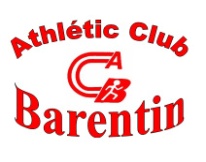 Challenge Jeune Ligue estivale secteur centre 2013-2014Challenge Jeune Ligue estivale secteur centre 2013-2014Challenge Jeune Ligue estivale secteur centre 2013-2014Challenge Jeune Ligue estivale secteur centre 2013-2014Challenge Jeune Ligue estivale secteur centre 2013-2014Challenge Jeune Ligue estivale secteur centre 2013-2014Challenge Jeune Ligue estivale secteur centre 2013-2014Challenge Jeune Ligue estivale secteur centre 2013-2014Challenge Jeune Ligue estivale secteur centre 2013-2014Challenge Jeune Ligue estivale secteur centre 2013-2014FILLESFILLESFILLESFILLESFILLESFILLESFILLESFILLESFILLESFILLESPTSNom athleteLicenceCatClubBarentin 5_4_14Neufchatel 3_5_14Yvetot 17_5_14Total150TEMINES Margot773237MI FCAC777372150133DURAND Julie386503MI FASM736052133131ANGOT Loanne741805MI FACB61597013175RICAUX Chloe901551MI FANA4823277571PICAVET DEMARE Juliette1144808MI FANA3536187169MALANDAIN Julie1440502MI FCAC38316968GENTY Emma1574803MI FCAC35336859METAYER Louise1624228MI FCAC27325954BIDAUX Axelle322604MI FASM183675444BOUTIN Valentine1608613MI FCAC14304443VIGER Amelie1569931MI FACB3013430ALLEAUME Malis605721MI FAYA4400BEMZEMRANE Selma1135699MI FAYA00HUET-LEROUX Alice1317400MI FANA000